Profesionālo kvalifikāciju apliecinošā dokumenta sērija ____________ Nr._____________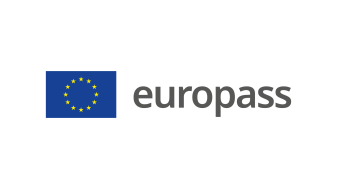 Pielikums profesionālo kvalifikāciju apliecinošam dokumentam(*) Latvija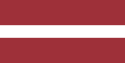 1. Profesionālo kvalifikāciju apliecinošā dokumenta nosaukums(1) Diploms par profesionālo vidējo izglītību Profesionālās kvalifikācijas apliecībaProfesionālā kvalifikācija: Gaisa kuģa mehāniķis(1) oriģinālvalodā2. Profesionālo kvalifikāciju apliecinošā dokumenta nosaukuma tulkojums(2) A diploma of vocational secondary education A vocational qualification certificateVocational qualification: Aircraft engine mechanic**(2) Ja nepieciešams. Šim tulkojumam nav juridiska statusa.3. Kompetenču raksturojumsGaisa kuģa mehāniķis veic sagatavošanas darbus gaisa kuģa tehniskajai apkopei, nodrošinot piekļuvi un sagatavojot specializēto aprīkojumu konkrēto darbu izpildei, kā arī veic gaisa kuģu, dzinēju un to komponentu apkopi un remontu uz gaisa kuģa vai remontdarbnīcā.Gaisa kuģa mehāniķis darba pienākumu izpildēstrādā sertificētā speciālista vadībā un uzraudzībā,ievēroar darba pienākumu izpildi saistītonormatīvo aktu prasības, tai skaitā tehniskās dokumentācijas - gaisa kuģa ražotāja instrukcijas, tehniskās ekspluatācijas rokasgrāmatas.Apguvis kompetences šādu profesionālo pienākumu un uzdevumu veikšanai:3.1. Sagatavošanās gaisa kuģa tehniskajai apkopei:‒ iepazīties ar darba uzdevumu;‒ sagatavoties darba uzdevuma izpildei;‒ nodrošināt gaisa kuģa un aprīkojuma drošību (uz perona vai angārā);‒ pievienot gaisa kuģim zemes strāvas un citus enerģijas avotus;‒ nodrošināt piekļuvi mezgliem, mehānismiem, agregātiem un citam aprīkojumam darba uzdevuma izpildei;‒ veikt gaisa kuģa apkopes zonas sagatavošanas un tīrīšanas darbus.3.2. Plānoto tehniskās apkopes darbu veikšana:‒ veikt vizuālo gaisa kuģa elementu apskati;‒ veikt gaisa kuģa kustīgo elementu eļļošanas darbus;‒ veikt tehnisko gāzu spiediena un pneimatisko sistēmu pārbaudes un uzpildes darbus;‒ veikt hidrauliskās sistēmas pārbaudi un uzpildi;‒ veikt eļļošanas sistēmu pārbaudi un uzpildi;‒ piedalīties gaisa kuģa tehniskajā apkopē;‒ piedalīties gaisa kuģa dzinēju un tā sistēmu tehniskajā apkopē;‒ piedalīties pretlietus un pretapledošanas sistēmu apkopē;‒ piedalīties elektrisko sistēmu pārbaudē un elementu nomaiņā;‒ veikt gaisa kuģa salona pārbaudi un apkopi.3.3. Gaisa kuģa remonta darbu veikšana:‒ piedalīties gaisa kuģa sistēmu un komponentu defektēšanā un remontā;‒ piedalīties gaisa kuģa korpusa (planiera) un tā sistēmu remontdarbos;‒ piedalīties gaisa kuģa agregātu remontdarbos;‒ piedalīties gaisa kuģa vadības sistēmu remontdarbos;‒ piedalīties gaisa kuģa salona remontdarbos.3.4. Noslēguma darbu veikšana pirms gaisa kuģa nodošanas lidojumiem:‒ sakārtot darba vietu;‒ veikt izmantoto instrumentu uzskaiti;‒ aizpildīt gaisa kuģa tehniskās apkopes dokumentāciju;‒ piedalīties gaisa kuģa pārvietošanā.3.5. Darba tiesību, darba aizsardzības un vides aizsardzības prasību ievērošana:‒ ievērot elektrodrošības un ugunsdrošības prasības darba vietā;‒ ievērot vides aizsardzības prasības darba vietā;‒ lietot individuālos un kolektīvos darba aizsardzības līdzekļus un drošības ierīces;‒ lietot ergonomiskos darba paņēmienus un instrumentus;‒ nelaimes gadījumā rīkoties atbilstoši situācijai un sniegt pirmo palīdzību;‒ ievērot darba aizsardzības prasības darbam augstumā;‒ ievērot darba tiesisko attiecību normas.Papildu kompetences:̶  <<Aizpilda izglītības iestāde>>;̶  ...;̶  ...;̶  ...4. Nodarbinātības iespējas atbilstoši profesionālajai kvalifikācijai(3)Gaisa kuģa mehāniķis strādā sertificēta speciālista vadībā un uzraudzībā organizācijās, kurās ekspluatē gaisa kuģus.(3) Ja iespējams5. Profesionālo kvalifikāciju apliecinošā dokumenta raksturojums5. Profesionālo kvalifikāciju apliecinošā dokumenta raksturojums5. Profesionālo kvalifikāciju apliecinošā dokumenta raksturojums5. Profesionālo kvalifikāciju apliecinošā dokumenta raksturojumsProfesionālo kvalifikāciju apliecinošo dokumentu izsniegušās iestādes nosaukums un statussProfesionālo kvalifikāciju apliecinošo dokumentu izsniegušās iestādes nosaukums un statussValsts iestāde, kas nodrošina profesionālo kvalifikāciju apliecinošā dokumenta atzīšanuValsts iestāde, kas nodrošina profesionālo kvalifikāciju apliecinošā dokumenta atzīšanu<<Dokumenta izsniedzēja pilns nosaukums, adrese, tālruņa Nr., tīmekļa vietnes adrese; elektroniskā pasta adrese. Izsniedzēja juridiskais statuss>><<Dokumenta izsniedzēja pilns nosaukums, adrese, tālruņa Nr., tīmekļa vietnes adrese; elektroniskā pasta adrese. Izsniedzēja juridiskais statuss>>Latvijas Republikas Izglītības un zinātnes ministrija, tīmekļa vietne: www.izm.gov.lvLatvijas Republikas Izglītības un zinātnes ministrija, tīmekļa vietne: www.izm.gov.lvProfesionālo kvalifikāciju apliecinošā dokumenta līmenis(valsts vai starptautisks)Profesionālo kvalifikāciju apliecinošā dokumenta līmenis(valsts vai starptautisks)Vērtējumu skala/Vērtējums, kas apliecina prasību izpildiVērtējumu skala/Vērtējums, kas apliecina prasību izpildiValsts atzīts dokuments, atbilst ceturtajam Latvijas kvalifikāciju ietvarstruktūras līmenim (4. LKI) un ceturtajam Eiropas kvalifikāciju ietvarstruktūras līmenim (4. EKI).Valsts atzīts dokuments, atbilst ceturtajam Latvijas kvalifikāciju ietvarstruktūras līmenim (4. LKI) un ceturtajam Eiropas kvalifikāciju ietvarstruktūras līmenim (4. EKI).Profesionālās kvalifikācijas eksāmenā saņemtais vērtējums ne zemāk par "viduvēji – 5"(vērtēšanā izmanto 10 ballu vērtējuma skalu).Profesionālās kvalifikācijas eksāmenā saņemtais vērtējums ne zemāk par "viduvēji – 5"(vērtēšanā izmanto 10 ballu vērtējuma skalu).Pieejamība nākamajam izglītības līmenimPieejamība nākamajam izglītības līmenimStarptautiskie līgumi vai vienošanāsStarptautiskie līgumi vai vienošanāsDiploms par profesionālo vidējo izglītību dod iespēju turpināt izglītību 5. LKI/5. EKI vai 6. LKI/6. EKI līmenī.Diploms par profesionālo vidējo izglītību dod iespēju turpināt izglītību 5. LKI/5. EKI vai 6. LKI/6. EKI līmenī.<<Ja attiecināms. Aizpilda izglītības iestāde, gadījumā, ja noslēgtie starptautiskie līgumi vai vienošanās paredz papildu sertifikātu izsniegšanu. Ja nav attiecināms, komentāru dzēst>><<Ja attiecināms. Aizpilda izglītības iestāde, gadījumā, ja noslēgtie starptautiskie līgumi vai vienošanās paredz papildu sertifikātu izsniegšanu. Ja nav attiecināms, komentāru dzēst>>Juridiskais pamatsJuridiskais pamatsJuridiskais pamatsJuridiskais pamatsProfesionālās izglītības likums (6. pants).Profesionālās izglītības likums (6. pants).Profesionālās izglītības likums (6. pants).Profesionālās izglītības likums (6. pants).6. Profesionālo kvalifikāciju apliecinošā dokumenta iegūšanas veids6. Profesionālo kvalifikāciju apliecinošā dokumenta iegūšanas veids6. Profesionālo kvalifikāciju apliecinošā dokumenta iegūšanas veids6. Profesionālo kvalifikāciju apliecinošā dokumenta iegūšanas veids Formālā izglītība: Klātiene Klātiene (darba vidē balstītas mācības) Neklātiene Formālā izglītība: Klātiene Klātiene (darba vidē balstītas mācības) Neklātiene Ārpus formālās izglītības sistēmas apgūtā izglītība Ārpus formālās izglītības sistēmas apgūtā izglītībaKopējais mācību ilgums*** (stundas/gadi) _______________Kopējais mācību ilgums*** (stundas/gadi) _______________Kopējais mācību ilgums*** (stundas/gadi) _______________Kopējais mācību ilgums*** (stundas/gadi) _______________A: Iegūtās profesionālās izglītības aprakstsB: Procentos no visas (100%) programmas B: Procentos no visas (100%) programmas C: Ilgums (stundas/nedēļas)Izglītības programmas daļa, kas apgūta izglītības iestādē<<Ieraksta izglītības programmas apjomu (%), kas apgūts izglītības iestādes mācību telpās>><<Ieraksta izglītības programmas apjomu (%), kas apgūts izglītības iestādes mācību telpās>><<Ieraksta izglītības programmas apjomu (stundās vai mācību nedēļās), kas apgūts izglītības iestādes mācību telpās>>Izglītības programmas daļa, kas apgūta praksē darba vietā, t.sk. darba vidē balstītās mācībās<<Ieraksta izglītības programmas apjomu (%), kas apgūts ārpus izglītības iestādes mācību telpām,t.i. praktiskās mācības uzņēmumā/-os, mācību praksē darba vietā, darba vidē balstītas mācības>><<Ieraksta izglītības programmas apjomu (%), kas apgūts ārpus izglītības iestādes mācību telpām,t.i. praktiskās mācības uzņēmumā/-os, mācību praksē darba vietā, darba vidē balstītas mācības>><<Ieraksta izglītības programmas apjomu (stundās vai mācību nedēļās), kas apgūts ārpus izglītības iestādes mācību telpām,t.i. praktiskās mācības uzņēmumā/-os, mācību praksē darba vietā, darba vidē balstītas>>*** Attiecināms uz formālajā ceļā iegūto izglītību.Papildu informācija pieejama:www.izm.gov.lvhttps://visc.gov.lv/profizglitiba/stand_saraksts_mk_not_626.shtmlNacionālais informācijas centrs:Latvijas Nacionālais Europass centrs, http://www.europass.lv/*** Attiecināms uz formālajā ceļā iegūto izglītību.Papildu informācija pieejama:www.izm.gov.lvhttps://visc.gov.lv/profizglitiba/stand_saraksts_mk_not_626.shtmlNacionālais informācijas centrs:Latvijas Nacionālais Europass centrs, http://www.europass.lv/*** Attiecināms uz formālajā ceļā iegūto izglītību.Papildu informācija pieejama:www.izm.gov.lvhttps://visc.gov.lv/profizglitiba/stand_saraksts_mk_not_626.shtmlNacionālais informācijas centrs:Latvijas Nacionālais Europass centrs, http://www.europass.lv/*** Attiecināms uz formālajā ceļā iegūto izglītību.Papildu informācija pieejama:www.izm.gov.lvhttps://visc.gov.lv/profizglitiba/stand_saraksts_mk_not_626.shtmlNacionālais informācijas centrs:Latvijas Nacionālais Europass centrs, http://www.europass.lv/